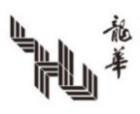 105 學年度第 1 學期磨課師暨翻轉教室教學教法成果觀摩會壹、時間：105 年 12 月 22 日（星期四）13:30-17:30(報到 13:10-13:30)貳、地點：法民大樓 3 樓國際會議廳 参、主辦單位：教學發展中心肆、龍華科技大學地理位置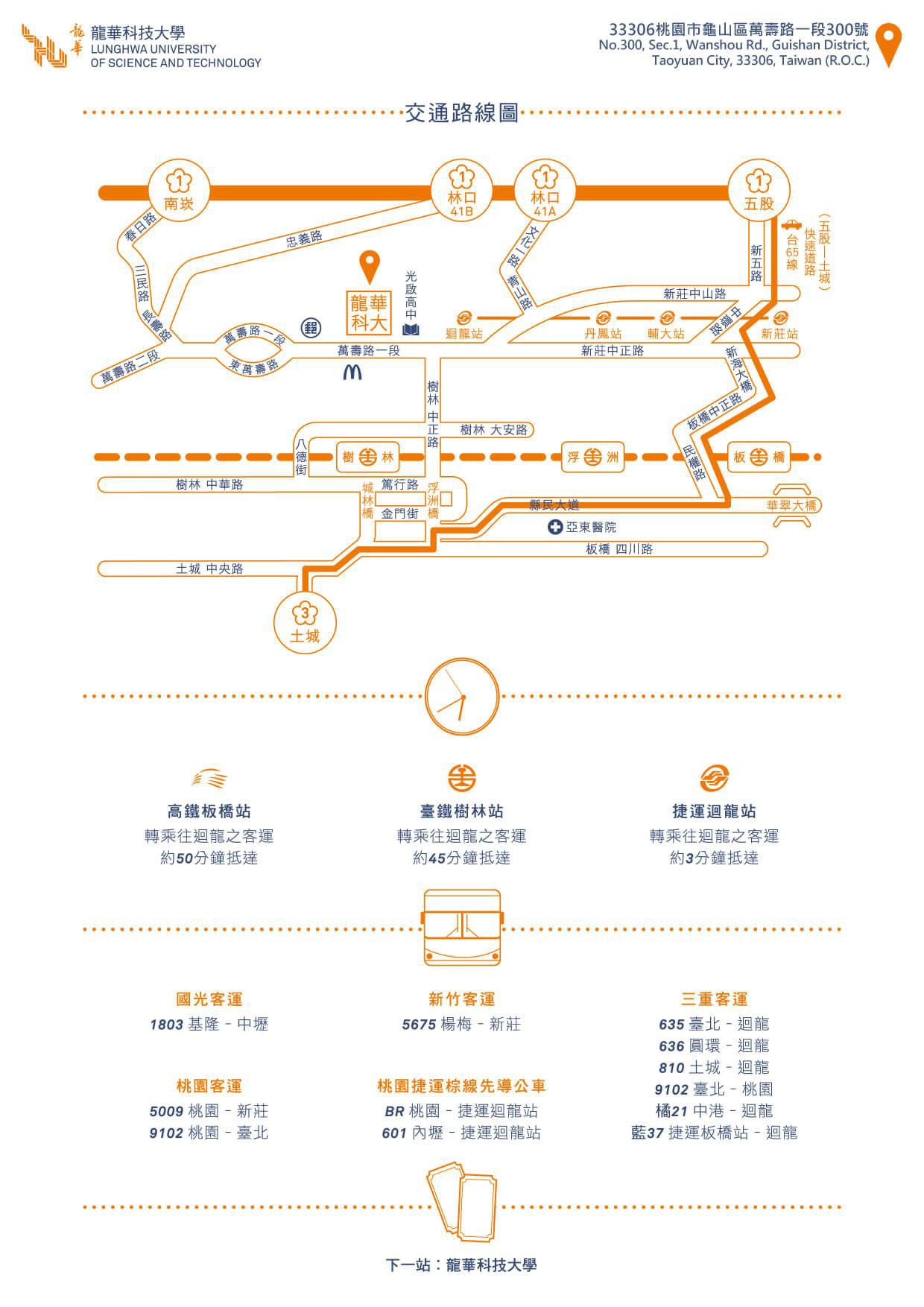 但、龍華科技大學校園平面圖h	品＆1們也	是 華 科 技 大 學 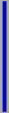 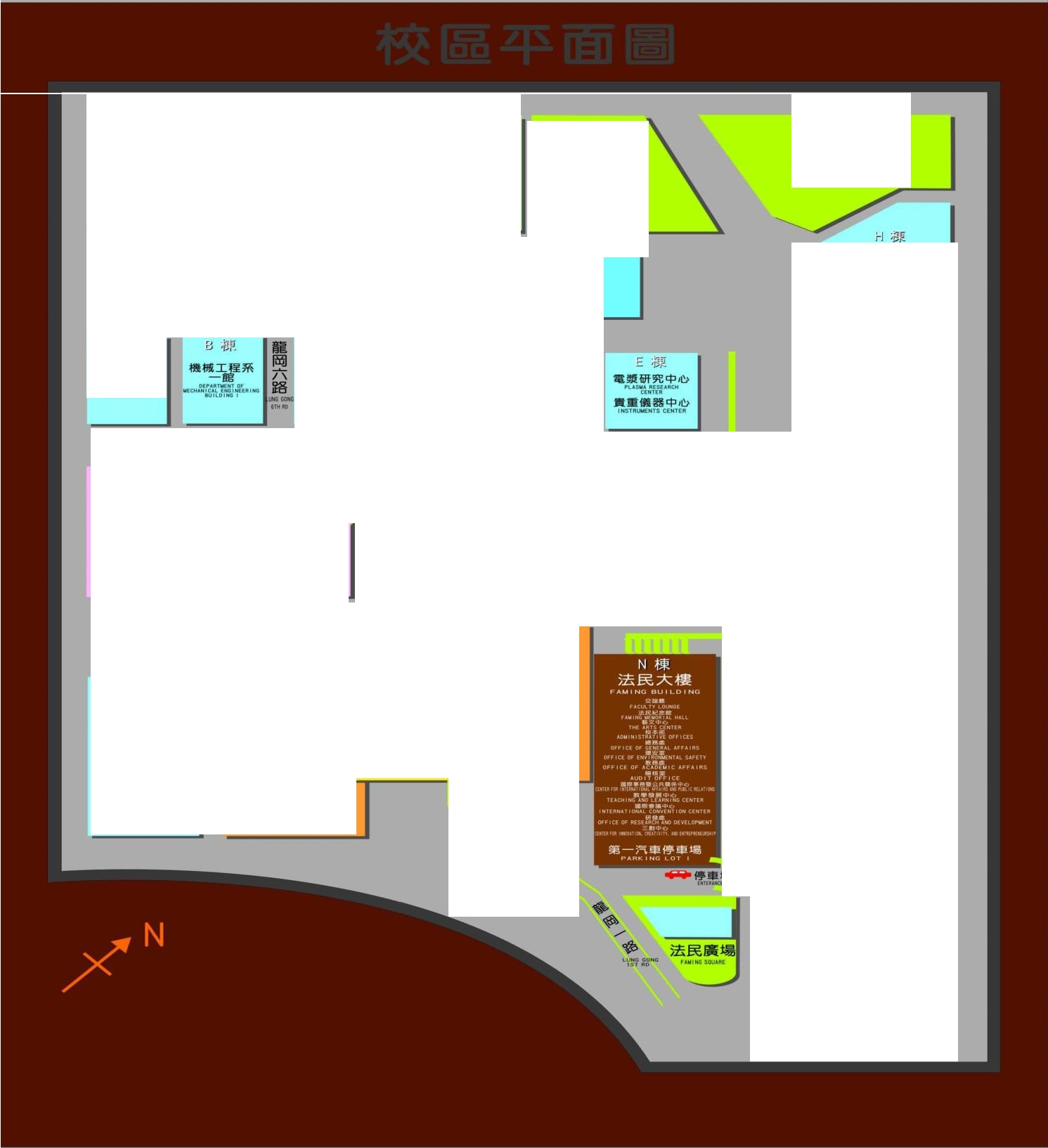 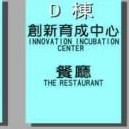 LUNGHWA UNIVERSITYOF SCIENCE AND TECHNOLOGY•HI•IJBP:自－可已占 ASTUDENT’c> ’‘，TY CE”＂＂－－－．－－－”....OF.FIC.E 。OF 恤ST臨UO叫EN“T  AFFAI RS	夫空祖祖  SKY峙，F   IELD	第四第三汽車停車詞，AJrlC U催問 0£V!L°""'NT CENTER	...GY MN        w但插圖EXTRA.CU間，CULAR A口，V tTY SECTI。”	報II<• T>BLE  TENNIS  RO削OM ”。。“汽車停車詞，間。CENTER 。F GENE駒此間UCATION	•Iflil•AERO BI  CS/0州Cl。＂＇團圓 STUDENT D I SCIPLI NE SECT 』側	圓圈輯..  何時間札 F鬥NESS  ROOMll. OF刊CE OF 州時間札 EDUCATION	前  圖	SELF OEFE NSE RO M••AUO ITOR I UMt揖思3千罵。化工與材料工程系M :!lfi男生宿舍制＂。＇”＼”，＇＇：＇晰：＇！，。F＂肘‘三女生宮會‘’岫圓＂棚頭，米研 §It 制心UL ltUEH    COTOA  'Iii!攪罕至這里系w<..J臨街if..，“仁，lJf!電子工程系omf/o':.l<'!:' n ，：.，崗食堂.岡五路（續花步遍）三，fjp,ιu”。6  ”。TH fll:OT :iJJi.便利商店第一教學大樓••第二教學大樓且真正,ll!IPJ!lll.l!.:J／ ！，！U\R曙階	唱 ”，＇恤， －刷品哩，'!I,. w叫嘲 －I'!lml'l.1!'9攝志 巾 ·－ 星形廣－。. p:．．恥TllClltTU 叫”，酬，但啊，“＂＇國＂＂＂＂＇帽"""CE sou"'	"""•    ＂／驛崎間珊,,,,:\'o;訓	值凶第二汽車停車塌（地下室）.間三路	4眉 1旦得•？，：，Biii多媒體教學大L峙＠闖 闖闖r﹔8Ji.人文 .. .…．啊，· －恥，F :l!,;;商科大樓	;＂＂.＂. 娟	－L R晨2闕，帽間館，TY 大L  ’續..．文”‘化•nut •G團祖缸恥”雖＂＂... 勵隨﹒綜合大樓耐性甜I"""缸 、....	..,. ’‘	．••••¢1.o	‘..．盒’‘	．蠱 .......,...‘. ，.. ，_ _抖 揖llO間llill叫U. H間THu!ns•<I>。鈍 ..喔，....E叫:•r•••!.•!!. '	•_.'II 宮＂＇＇＂＇IMf"OflMAllON。J'Ul rt.1鬧果”	耨	﹒＆區LlCflllCU l 1密團圓圓圈區團團a,1.:1	II&lllt且uB••l．”。””。O但fillllA閥t1，0隨fl   ＇＂＇岫叮 月nJ!m一女生宿舍峙 .l!.ll!! !i戶!圖用抖E揖	I團團中b	I一種已	'機車停車喝lOflC  lt＠ 現在位置時間活動內容13:10-13:30報	到13:30-13:40開場致詞、說明觀摩會重點葛自祥校長/龍華科技大學校長 介紹評委黃朝曦教授/宜蘭大學資訊工程系教授、空中大學資訊科技中心主任黃國禎教授/台灣科技大學數位學習與教育研究所教授 張幼珍教授/元智大學化學工程與材料科學學系教授【第一場】翻轉教室教學教法成果發表【第一場】翻轉教室教學教法成果發表13:40-14:00發表 15 分鐘Q&A 5 分鐘管理學院14:00-14:20發表 15 分鐘Q&A 5 分鐘管理學院14:20-14:40發表 15 分鐘Q&A 5 分鐘工程學院14:40-15:00發表 15 分鐘Q&A 5 分鐘工程學院15:00-15:20茶敘時間【第二場】翻轉教室教學教法成果發表【第二場】翻轉教室教學教法成果發表15:20-15:40發表 15 分鐘Q&A 5 分鐘人設學院15:40-16:00發表 15 分鐘Q&A 5 分鐘人設學院【第三場】磨課師分享【第三場】磨課師分享16:00-16:20發表 15 分鐘Q&A 5 分鐘人設學院-觀休系 鍾涓涓/國際禮儀16:20-16:40發表 15 分鐘Q&A 5 分鐘人設學院-遊戲系王榮英/Yes We Can 由 0 到 1 電玩小遊戲撰寫16:40-17:10評委講評暨綜合座談17:10賦	歸